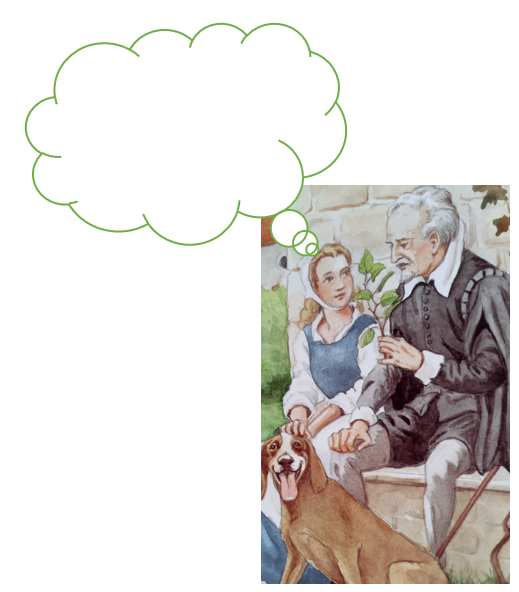 Expressions et mots du texteExplicationsSentir sa fin venirDevoir partirEtre fidèleEtre trop gâtéExpressions et mots du texteExplicationsSentir sa fin venirDevoir partirEtre fidèleEtre trop gâtéExpressions et mots du texteExplicationsSentir sa fin venirDevoir partirEtre fidèleEtre trop gâtéExpressions et mots du texteExplicationsSentir sa fin venirDevoir partirEtre fidèleEtre trop gâtéLes personnagesCe qu’ils pensentCe qu’ils ressententLa mèreLe pèreCendrillonLes sœursLes personnagesCe qu’ils pensentCe qu’ils ressententLa mèreLe pèreCendrillonLes sœursLes personnagesCe qu’ils pensentCe qu’ils ressententLa mèreLe pèreCendrillonLes sœursExpressions et mots du texteExplicationsSouillonRicanantLe quotidienUn labeurDes travaux domestiquesLe foyerExpressions et mots du texteExplicationsSouillonRicanantLe quotidienUn labeurDes travaux domestiquesLe foyerExpressions et mots du texteExplicationsSouillonRicanantLe quotidienUn labeurDes travaux domestiquesLe foyer1) Comment se comportent les sœurs envers Cendrillon tous les jours ? Relève les verbes du texte pour justifier ta réponse.2) Comment réagit Cendrillon face à ses sœurs ? Relève la phrase du texte qui justifie ta réponse3) Parmi les traits de caractères, entoure ceux qui correspondent aux deux sœurs :Calme / méchant / orgueilleux / modeste / gentil / desordonné /  autoritaire / cruel / curieux / docile / effacé / nerveux /  fidèle /4) Trouve trois autres adjectifs pour qualifier les deux sœurs.5) Parmis les traits de caractères, entoure ceux qui correspondent à Cendrillon : Calme / méchant / orgueilleux / modeste / gentil / desordonné /  autoritaire / cruel / curieux / docile / effacé / nerveux /  fidèle /6) Trouve trois autres adjectifs pour qualifier Cendrillon.1) Comment se comportent les sœurs envers Cendrillon tous les jours ? Relève les verbes du texte pour justifier ta réponse.2) Comment réagit Cendrillon face à ses sœurs ? Relève la phrase du texte qui justifie ta réponse3) Parmi les traits de caractères, entoure ceux qui correspondent aux deux sœurs :Calme / méchant / orgueilleux / modeste / gentil / desordonné /  autoritaire / cruel / curieux / docile / effacé / nerveux /  fidèle /4) Trouve trois autres adjectifs pour qualifier les deux sœurs.5) Parmis les traits de caractères, entoure ceux qui correspondent à Cendrillon : Calme / méchant / orgueilleux / modeste / gentil / desordonné /  autoritaire / cruel / curieux / docile / effacé / nerveux /  fidèle /6) Trouve trois autres adjectifs pour qualifier Cendrillon.Expressions et mots du texteExplicationsLa foireUn rameauNoisetierExpressions et mots du texteExplicationsLa foireUn rameauNoisetierExpressions et mots du texteExplicationsLa foireUn rameauNoisetierExpressions et mots du texteExplicationsLa foireUn rameauNoisetierExpressions et mots du texteExplicationsLa foireUn rameauNoisetier1) Comment réagit la belle-mère quand Cendrillon lui demande d’assister au bal ? Relève la phrase du texte qui justifie ta réponse.2) Quel stratagème use la belle-mère pour être sure que Cendrillon ne vienne pas au bal ? Relève la phrase du texte qui justifie ta réponse.3) Que peux tu dire du caractère de la belle-mère ? Note trois adjectifs qui la caractérisent. 4) A qui cela te fait-il penser ? 1) Comment réagit la belle-mère quand Cendrillon lui demande d’assister au bal ? Relève la phrase du texte qui justifie ta réponse.2) Quel stratagème use la belle-mère pour être sure que Cendrillon ne vienne pas au bal ? Relève la phrase du texte qui justifie ta réponse.3) Que peux tu dire du caractère de la belle-mère ? Note trois adjectifs qui la caractérisent. 4) A qui cela te fait-il penser ? 1) Comment réagit la belle-mère quand Cendrillon lui demande d’assister au bal ? Relève la phrase du texte qui justifie ta réponse.2) Quel stratégème use la belle-mère pour être sure que Cendrillon ne vienne pas au bal ? Relève la phrase du texte qui justifie ta réponse.3) Que peux tu dire du caractère de la belle-mère ? Note trois adjectifs qui la caractérisent. 4) A qui cela te fait-il penser ? 1) Comment réagit la belle-mère quand Cendrillon lui demande d’assister au bal ? Relève la phrase du texte qui justifie ta réponse.2) Quel stratagème use la belle-mère pour être sure que Cendrillon ne vienne pas au bal ? Relève la phrase du texte qui justifie ta réponse.3) Que peux tu dire du caractère de la belle-mère ? Note trois adjectifs qui la caractérisent. 4) A qui cela te fait-il penser ? Expressions et mots du texteExplicationsUne tourterelleUn volatileLa besogneNaïveExpressions et mots du texteExplicationsUne tourterelleUn volatileLa besogneNaïveExpressions et mots du texteExplicationsUne tourterelleUn volatileLa besogneNaïveExpressions et mots du texteExplicationsUne tourterelleUn volatileLa besogneNaïve1) Qu’est ce qui montre dans le texte que Cendrillon est naïve ? 2) Est-ce normal d’être naïf à ce point ? Qu’a voulu montrer l’auteur ?3) Quel sentiment auriez vous éprouvé face à la méchanceté de la belle-mère ?1) Qu’est ce qui montre dans le texte que Cendrillon est naïve ? 2) Est-ce normal d’être naïf à ce point ? Qu’a voulu montrer l’auteur ?3) Quel sentiment auriez vous éprouvé face à la méchanceté de la belle-mère ?1) Qu’est ce qui montre dans le texte que Cendrillon est naïve ? 2) Est-ce normal d’être naïf à ce point ? Qu’a voulu montrer l’auteur ?3) Quel sentiment auriez vous éprouvé face à la méchanceté de la belle-mère ?1) Qu’est ce qui montre dans le texte que Cendrillon est naïve ? 2) Est-ce normal d’être naïf à ce point ? Qu’a voulu montrer l’auteur ?3) Quel sentiment auriez vous éprouvé face à la méchanceté de la belle-mère ?1) Qu’est ce qui montre dans le texte que Cendrillon est naïve ? 2) Est-ce normal d’être naïf à ce point ? Qu’a voulu montrer l’auteur ?3) Quel sentiment auriez vous éprouvé face à la méchanceté de la belle-mère ?1) Qu’est ce qui montre dans le texte que Cendrillon est naïve ? 2) Est-ce normal d’être naïf à ce point ? Qu’a voulu montrer l’auteur ?3) Quel sentiment auriez vous éprouvé face à la méchanceté de la belle-mère ?1) Qu’est ce qui montre dans le texte que Cendrillon est naïve ? 2) Est-ce normal d’être naïf à ce point ? Qu’a voulu montrer l’auteur ?3) Quel sentiment auriez vous éprouvé face à la méchanceté de la belle-mère ?Expressions et mots du texteExplicationsUne pantoufleLe pigeonnierUn haillonUn poixExpressions et mots du texteExplicationsUne pantoufleLe pigeonnierUn haillonUn poixExpressions et mots du texteExplicationsUne pantoufleLe pigeonnierUn haillonUn poixExpressions et mots du texteExplicationsUne pantoufleLe pigeonnierUn haillonUn poix1) Comment la mère se comporte-t-elle avec ses propres filles ?2) Que sont prêtes à faire les sœurs pour épouser le prince ? 3) Que peut-on dire de leur caractère ? 4) Le père défend -t-il sa fille quand le prince demande à la voir ? 1) Comment la mère se comporte-t-elle avec ses propres filles ?2) Que sont prêtes à faire les sœurs pour épouser le prince ? 3) Que peut-on dire de leur caractère ? 4) Le père défend -t-il sa fille quand le prince demande à la voir ? 1) Comment la mère se comporte-t-elle avec ses propres filles ?2) Que sont prêtes à faire les sœurs pour épouser le prince ? 3) Que peut-on dire de leur caractère ? 4) Le père défend -t-il sa fille quand le prince demande à la voir ? 1) Comment la mère se comporte-t-elle avec ses propres filles ?2) Que sont prêtes à faire les sœurs pour épouser le prince ? 3) Que peut-on dire de leur caractère ? 4) Le père défend -t-il sa fille quand le prince demande à la voir ? 1) Comment la mère se comporte-t-elle avec ses propres filles ?2) Que sont prêtes à faire les sœurs pour épouser le prince ? 3) Que peut-on dire de leur caractère ? 4) Le père défend -t-il sa fille quand le prince demande à la voir ? 1) Comment la mère se comporte-t-elle avec ses propres filles ?2) Que sont prêtes à faire les sœurs pour épouser le prince ? 3) Que peut-on dire de leur caractère ? 4) Le père défend -t-il sa fille quand le prince demande à la voir ? 